LIST OF RECYCLED MATERIALSPUPIL´S NAME:    MY TINMAN IS MADE UP OF…CEREAL BOX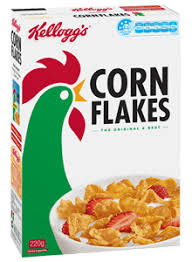 SKEIN OF WOOL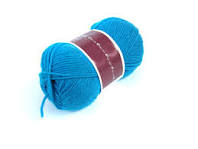 CORCKS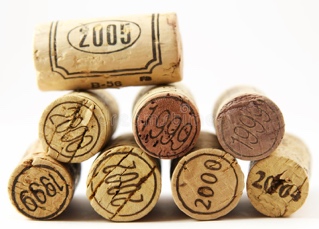 MILK CARTONS 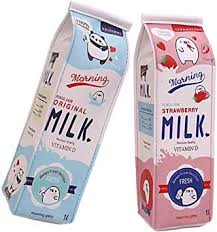 PLASTIC BOTTLES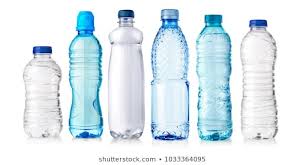 MAGAZINES AND NEWSPAPERS.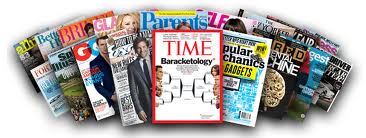 TOILET PAPER OR PAPER TOWER ROLLS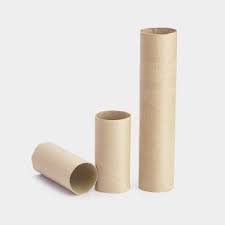 EGG CARTON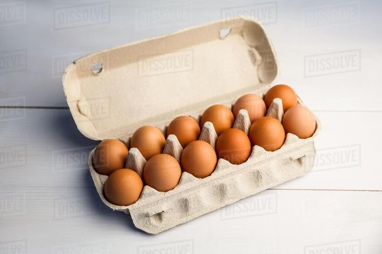 FUNNEL   ALUMINIUM FOIL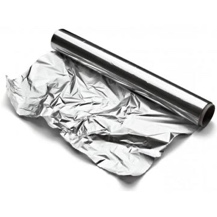 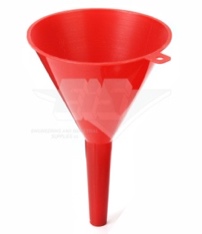 BOTTLE CAPS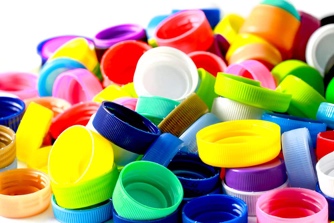 CLOTHES PINS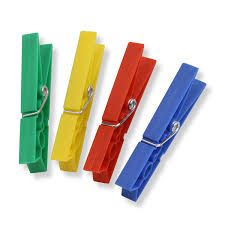 CANS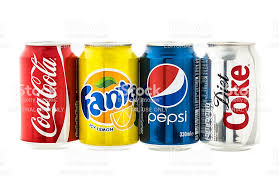 CLOTHES BUTTONS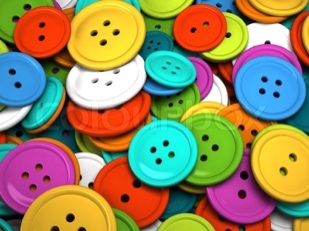 PLASTIC CUPS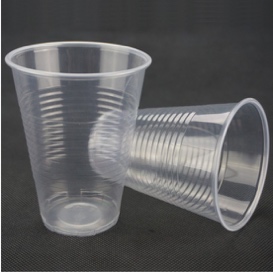 SHOE BOX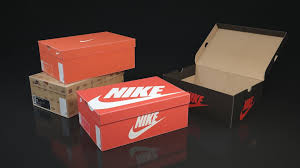 STRAWS	         ICECREAM                             STICKS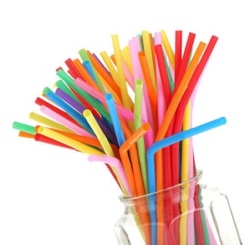 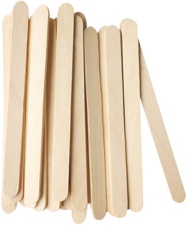 PLASTIC YOGURT POTS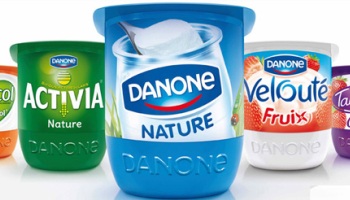 PLASTIC GLOVES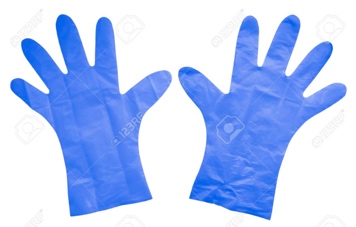 OBJECTNAMEMATERIALPROPERTIES